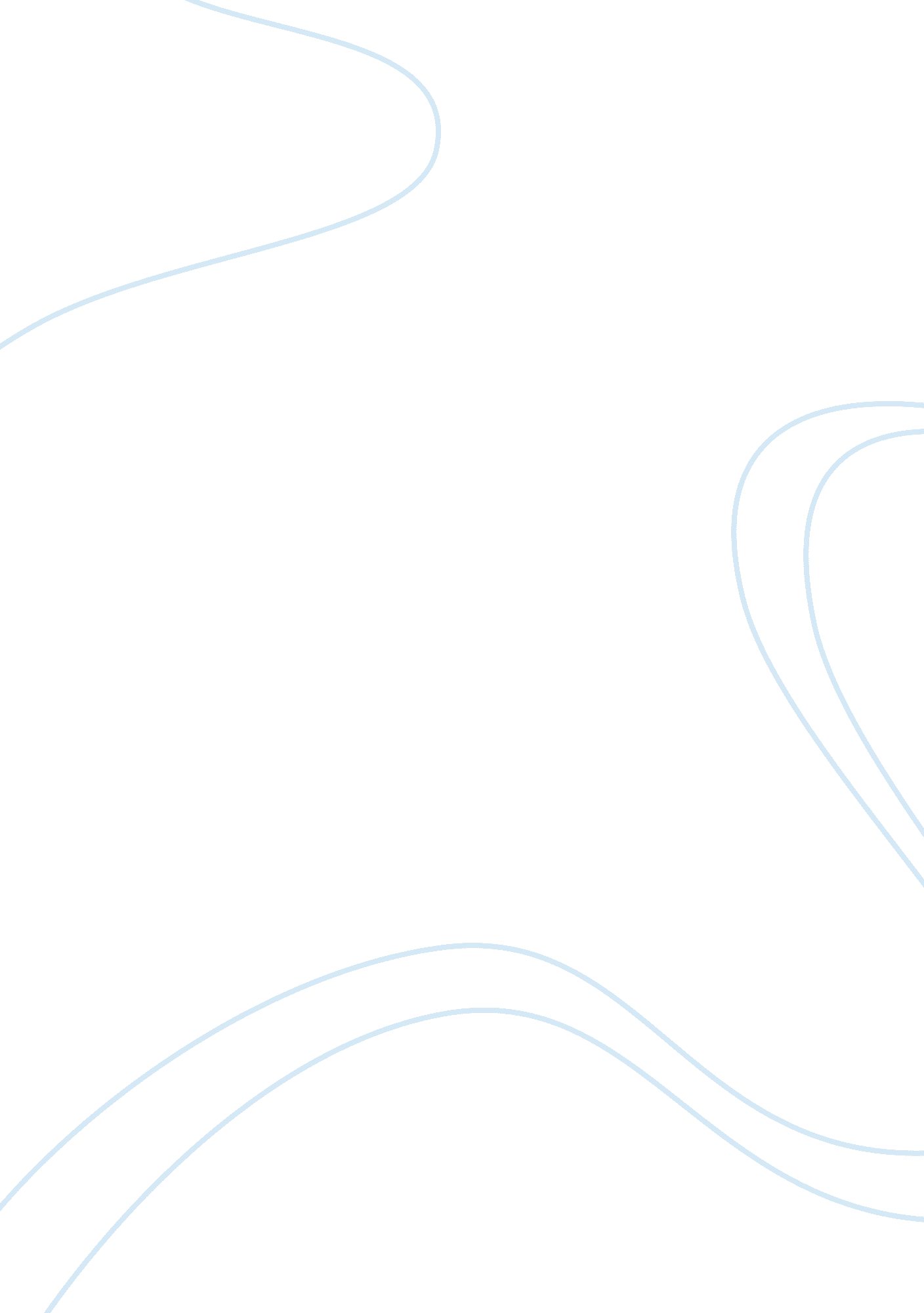 A report on overproduction and globalization sociology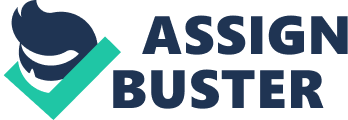 In 1848, a German political theoretician Karl Marx with Friedrich Engels published one of the universes most radical and of import political manuscript, The Communist Manifesto. This distinguished work carefully analyzes the category battle, both past and present, and forsees the jobs of capitalist economy. On his work, Marx criticizes the unstable nature of capitalist system and at the bosom of his statement lies the belief that “ capitalism was driven toward destruction” ( Kimmel, 269 ) . The basic dogmas of the Maxian theory of capitalist economy still keep relevancy to the modern-day economic system – his expectancy of the contemporary economic crisis of overrun and globalisation has proved to be the footing of today ‘ s most of import economic and political analyses. Now, allow us step back and contemplate on this conjectural inquiry – if Marx were to come back to life today, how would he construe the current economic crisis? I shall reply this inquiry from Marx ‘ s point of position, and discourse how he might utilize his theory to construe overrun and globalisation at a deeper degree. Before shiping on in-depth treatments about Marx ‘ s theory, we should first inquiry what the definition of a theory is. A theory is an premise and a conjectural proposal about an issue. By organizing conventional expressions, a theoretician efforts to suggest an reply to a inquiry. In other words, it is a belief based on facts and a systematic patterned advance of idea. In Marx ‘ s instance, it is a anticipation about the inevitable effects of capitalist economy. Marx attempted to explicate the capitalist system as a whole, its beginnings, its ruins, and its hereafter. He peculiarly outlined the inclination of capitalist economy towards overrun as the taking cause of economic crisis, which he called the “ anarchy of production.” Marx viewed overrun as a mutual step of inordinate production over under ingestion. In his position, a capitalist economic system had a cardinal inclination of overproducing trade goods that would finally take to economic prostration. In the yesteryear, the copiousness of trade goods frequently led to a more booming economic system, but in the capitalist economic system, overrun outputs wholly different effects. This is because in a capitalist economic system, there is an underyling thrust for net income, which forces the copiousness of trade goods to hold negative effects. First, overrun of trade goods makes companies to cut down the monetary values. The decrease in monetary values leads to decrease in employment, which finally leads to decrease in ingestion, and this rotary motion would go on until the demand for trade goods rises. In the position of the current economic system, Marx would utilize his theoretical penetration of capitalist economy to construe today ‘ s lodging market clang. He would province that the overrun or “ unmanageable surplus” of mortgage loans from money-investment Bankss resulted in their ain eventual ruins. Countless money-investment Bankss, such as the Lehman Brothers and Merrill Lynch, sold immense mortgages to anyone who demanded. Even people who were parttime employees were able to acquire loans that were 5 to 10 times their one-year incomes without the demand of demoing sufficient cogent evidence or assets. The normal safe mortgage is a upper limit of 3 times the borrower ‘ s annual income, but seemingly many investing Bankss refused to compel. The easy hard currency flow led to an addition in lodging monetary values, and finally created a lodging bubble that was bound to split. As expected, an countless figure of people were unable to pay off their monthly involvements, and this altogehter created an inflow of place foreclosures, bankruptcies, and a dramatic bead in lodging monetary values all over the United States. Consequently, the lodging market clang destroyed many investment-banking concerns, and badly injured the economic system by making immense unemployments. Marx would construe this lodging market clang as a foreseeable consequence of “ too much civilisation, excessively much agencies of subsistence, excessively much industry, and excessively much commerce” that merely went out of control ( Kimmel, 177 ) . Aside from the capable affair of overrun, Marx would besides observe that his theoretical penetration on globalisation reverberations in current economic crisis. However, would Marx hold that globalisation today is working as he would desire it to go on? I am afraid that the reply is a level ‘ no. ‘ This is because contemporary globalisation tendencies failed to advance global economic growing, but alternatively, led current economic system to global development of labourers by makers, and forced the richer acquire richer and the hapless get poorer. Contemporary globalisation strengthened the maps and functions of international concerns, and enabled states all over the Earth to come in in eternal competitions for trade goods, capitals and inexpensive labours. However, merely the states that possessed adequate capital and engineering survived – these strong states mostly directed and manipulated the flow of economic industry. Soon, modern globalisation tendency was dominated by monopoly of these almighty states, and in hunt of happening cheaper labour, these states viciously exploited the labourers from developing states, such as India and China. A relevant contemporary illustration might be Nike. Nike is one of the universe biggest houses that own sweatshops and labourers all around the universe. It normally resorts to child labour, and pays its labourers much less than it would usually pay to workers in developed states. Marx would hold interpreted this economic crisis of development as an built-in inclination of globaliziation within capitalist communities. In Communist Manifesto, Marx predicted that the development of the universe market will go on to worsen because “ the universe market becomes more and more contracted” ( Kimmel, 200 ) . Ultimately, Marx would sum up by saying that the current economic crisis will go on to lift, because there will be fewer and fewer new markets that have non yet been exploited. In order to set a arrest to the on-going rhythm of explotation, we would hold to implement political mechanisms that would modulate the traffic order to globalisation. 